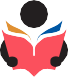 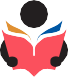 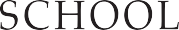 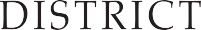 Building a More Perfect UNIONFebruary 21, 2023BID NOTICEThe Union County Board of Education will accept sealed bids for gasoline and diesel for the 2023-2024 school year.  Bids are due no later than 10:00 AM on Friday, March 31, 2023 in the Office of the County Superintendent of Education located at 250 Carter Avenue, New Albany, MS.  Bids will be accepted by mail, hand delivery, or electronically at www.ucsdbids.com.  This is a term bid and bid prices will be effective from July 1, 2023 to June 30, 2024.  The bids will be opened, publicly read aloud, and tabulated prior to the board meeting by the administration.  The bid tabulation sheet will be presented to the board at the next regular scheduled board meeting following the bid opening date.  All sealed bids must be clearly marked on the outside of the envelope “Bid-Gas/Diesel”.  Specifications for the above items and bid packets with detail instructions may be obtained from the Superintendent's Office located at 250 Carter Avenue, New Albany, MS by calling Lisa at 662-534-1960 or email lstrawn@union.k12.ms.us.   The Union County Board of Education reserves the right to reject any or all bids and to waive informalities.Mickey BasilMickey Basil, PresidentUnion County Board of EducationPublish:  March 15, 2023               March  22, 2023SEND PROOF OF PUBLICATIONbid notice gas and diesel 2324.docxRussell TaylorSuperintendentWindy FaulknerAssistant SuperintendentTelephone 662.534.1960 • Fax 662.534.1961www.union.k12.ms.us • rtaylor@union.k12.ms.us • wfaulkner@union.k12.ms.usP.O. Box 939 • 250 Carter Avenue • New Albany, MS 38652Board of TrusteesMickey Basil Mike Browning Chris Greer Daphnia McMillen Michael Mink